(Ф 03.02-83)Міністерство освіти і науки УкраїниНаціональний авіаційний університетСистема менеджменту якостіПакеткомплексних контрольних робітз дисципліни  «Економіка зарубіжних країн» Напрям підготовки:	6.030503  «Міжнародна економіка»Індекс РБ-6-6.030503/12-5.2.8СМЯ НАУ ККР 11.01.05(14)-01-2016КИЇВ(Ф 03.02-84)Національний авіаційний університетНавчально-науковий інститут Економіки та менеджментуФакультет економіки і підприємництваКафедра міжнародної економікиКомплексні контрольні роботиз дисципліни «Економіка зарубіжних країн» Напрям підготовки:	6.030503  «Міжнародна економіка» Комплексні контрольні роботи рецензовані випусковою кафедрою міжнародної економіки напряму підготовки 6.030503 «Міжнародна економіка», протокол №___ від                           «__» ______ 2016 р.Завідувач кафедри _____________ ______________НАВЧАЛЬНА ПРОГРАМА( копія )(Ф 03.02-86)РЕЦЕНЗІЯна пакет комплексних контрольних робітз навчальної дисципліни «Економіка зарубіжних країн»напряму підготовки 6.030503 «Міжнародна економіка»Розроблений пакет комплексних контрольних робіт з дисципліни «Економіка зарубіжних країн» складено у відповідності до навчальної програми з дисципліни, містить 30 варіантів практично рівнозначних за складністю робіт та дозволяє перевірити весь комплекс знань та умінь, які вимагає навчальна програма курсу.Кожний варіант складається з трьох завдань, які повною мірою визначають рівень підготовки студентів. Аналіз питань свідчить про те, що вони відповідають вимогам до ККР. Критерії оцінювання виконання завдань поєднано з методичним обґрунтуванням. У цілому комплексні контрольні роботи розроблені на достатньому методичному рівні. Представлений Пакет ККР може бути рекомендований для перевірки знань та сформованих навичок з дисципліни «Економіка зарубіжних країн» у студентів напряму підготовки 6.030503 «Міжнародна економіка».Завідувач кафедри міжнародної економіки__________________ ______________								«___» __________  2016 р.(Ф 03.02-85)Список розробників пакету комплексних контрольних робіт (ККР)Пакет ККР з дисципліни «Економіка зарубіжних країн» для студентів напряму підготовки 6.030503 «Міжнародна економіка» розробили:Г.А.Радченко, доцент кафедри міжнародної економіки, к.е.н., доцент – 1-30____                               (ініціали, прізвище, посада, вчений ступінь, звання)                         (№ варіанту)                      (підпис)К.В.Сидоренко, асистент кафедри міжнародної економіки – 1-30_____________                               (ініціали, прізвище, посада, вчений ступінь, звання)                         (№ варіанту)                      (підпис)Пакет ККР схвалено на засіданні кафедри міжнародної економіки.Протокол №___ від  «___» _________ 2016 р.Завідувач кафедри ____________________ ________________(Ф 03.02-87)КРИТЕРІЇ ОЦІНКИ виконання завдань комплексної контрольної роботиз дисципліни «Економіка зарубіжних країн»Оцінка якості знань та вмінь студенів з виконання комплексної контрольної роботи здійснюється за 100-бальною та національною шкалою (табл. 1). Таблиця 1Відповідність рейтингових оцінок за окремі питання ККР у балах оцінкам за національною шкалою наведена в таблиці 2.Таблиця 2Критерії розроблено:Доцент кафедри міжнародної економіки ____________________ Г.А.Радченко Асистент кафедри міжнародної економіки __________________ К.В.Сидоренко(Ф 03.02-88)Перелікдовідкової літератури, технічних засобів, використання яких дозволяється при виконанні комплексної контрольної роботиMilner W. The International Institute for Management Development: World Competitiveness Yearbook. – Lausanne, 2016. – 340 р.Schwab K. World Economic Forum: The Global Competitiveness Report 2016-2017. – Geneva, 2016. – 400 р.The Statesman’s Yearbooks: The Politics, Cultures and Economies of the World / Ed. by N.Heath-Brown. – NY – London: Palgrave Macmillan Ltd, 2016. – 1564 р.Доцент кафедри міжнародної економіки ____________________ Г.А.Радченко Асистент кафедри міжнародної економіки __________________ К.В.Сидоренко(Ф 03.02-89)Національний авіаційний університетНавчально-науковий інститут Економіки та менеджментуФакультет економіки і підприємництваКафедра міжнародної економікиНапрям підготовки 6.030503 «Міжнародна економіка»Дисципліна «Економіка зарубіжних країн»КОМПЛЕКСНА КОНТРОЛЬНА РОБОТАВаріант № 1Охарактеризувати сутність та передумови економічної інтеграції.Навести особливості стратегії економічного розвитку Канади.Вказати особливості розвитку Індонезії, як «нової індустріальної країни».Завідувач кафедри______________ ____________«___» __________ 2016 р.(Ф 03.02-89)Національний авіаційний університетНавчально-науковий інститут Економіки та менеджментуФакультет економіки і підприємництваКафедра міжнародної економікиНапрям підготовки 6.030503 «Міжнародна економіка»Дисципліна «Економіка зарубіжних країн»КОМПЛЕКСНА КОНТРОЛЬНА РОБОТАВаріант № 2Вказати сутність регіоналізації світової економіки, форми регіональної інтеграції.Розкрити особливості політичної системи Німеччини, діяльності політичних партій.Охарактеризувати модель економічного розвитку Сінгапуру.Завідувач кафедри______________ ____________«___» __________ 2016 р.(Ф 03.02-89)Національний авіаційний університетНавчально-науковий інститут Економіки та менеджментуФакультет економіки і підприємництваКафедра міжнародної економікиНапрям підготовки 6.030503 «Міжнародна економіка»Дисципліна «Економіка зарубіжних країн»КОМПЛЕКСНА КОНТРОЛЬНА РОБОТАВаріант № 3Розкрити сутність, чинники та наслідки глобалізації.Вказати головні фактори економічного розвитку Німеччини.Навести особливості сучасних економічних стратегій нових індустріальних країн.Завідувач кафедри______________ ____________«___» __________ 2016 р.(Ф 03.02-89)Національний авіаційний університетНавчально-науковий інститут Економіки та менеджментуФакультет економіки і підприємництваКафедра міжнародної економікиНапрям підготовки 6.030503 «Міжнародна економіка»Дисципліна «Економіка зарубіжних країн»КОМПЛЕКСНА КОНТРОЛЬНА РОБОТАВаріант № 4Вказати ознаки глобалізації, складові метасистеми глобалізації.Описати промисловість ФРН.Розкрити етапи соціально-економічного розвитку Центральної і Східної Європи.Завідувач кафедри______________ ____________«___» __________ 2016 р.(Ф 03.02-89)Національний авіаційний університетНавчально-науковий інститут Економіки та менеджментуФакультет економіки і підприємництваКафедра міжнародної економікиНапрям підготовки 6.030503 «Міжнародна економіка»Дисципліна «Економіка зарубіжних країн»КОМПЛЕКСНА КОНТРОЛЬНА РОБОТАВаріант № 5Навести показники економічного розвитку країн та методики їх розрахунку.Охарактеризувати структуру економіки ФРН.Вказати особливості переходу до ринкової економіки у східноєвропейських країнах та причини збільшення безробіття.Завідувач кафедри______________ ____________«___» __________ 2016 р.(Ф 03.02-89)Національний авіаційний університетНавчально-науковий інститут Економіки та менеджментуФакультет економіки і підприємництваКафедра міжнародної економікиНапрям підготовки 6.030503 «Міжнародна економіка»Дисципліна «Економіка зарубіжних країн»КОМПЛЕКСНА КОНТРОЛЬНА РОБОТАВаріант № 6Розкрити причини розбіжності душових показників ВВП у різних країнах.Охарактеризувати важку індустрію галузей промисловості Німеччини: літако-, автомобілебудування, виробництво локомотивів, вагонів тощо.Охарактеризувати сучасний стан зовнішньоекономічних відносин східноєвропейських країн.Завідувач кафедри______________ ____________«___» __________ 2016 р.(Ф 03.02-89)Національний авіаційний університетНавчально-науковий інститут Економіки та менеджментуФакультет економіки і підприємництваКафедра міжнародної економікиНапрям підготовки 6.030503 «Міжнародна економіка»Дисципліна «Економіка зарубіжних країн»КОМПЛЕКСНА КОНТРОЛЬНА РОБОТАВаріант № 7Охарактеризувати галузеву структуру світової економіки.Навести особливості стратегії економічного розвитку Федеративної Республіки Німеччини.Пояснити проблеми ефективного інтегрування, які виникають у країнах СНД.Завідувач кафедри______________ ____________«___» __________ 2016 р.(Ф 03.02-89)Національний авіаційний університетНавчально-науковий інститут Економіки та менеджментуФакультет економіки і підприємництваКафедра міжнародної економікиНапрям підготовки 6.030503 «Міжнародна економіка»Дисципліна «Економіка зарубіжних країн»КОМПЛЕКСНА КОНТРОЛЬНА РОБОТАВаріант № 8Охарактеризувати регіональну структуру світової економіки.Охарактеризувати провідні галузі Франції.Навести особливості стратегії економічного розвитку СНД.Завідувач кафедри______________ ____________«___» __________ 2016 р.(Ф 03.02-89)Національний авіаційний університетНавчально-науковий інститут Економіки та менеджментуФакультет економіки і підприємництваКафедра міжнародної економікиНапрям підготовки 6.030503 «Міжнародна економіка»Дисципліна «Економіка зарубіжних країн»КОМПЛЕКСНА КОНТРОЛЬНА РОБОТАВаріант № 9Розкрити особливості поділу країн світу за класифікацією ООН.Розкрити зовнішньоекономічні пріоритети Франції.Вказати фактори економічного розвитку країн, що розвиваються.Завідувач кафедри______________ ____________«___» __________ 2016 р.(Ф 03.02-89)Національний авіаційний університетНавчально-науковий інститут Економіки та менеджментуФакультет економіки і підприємництваКафедра міжнародної економікиНапрям підготовки 6.030503 «Міжнародна економіка»Дисципліна «Економіка зарубіжних країн»КОМПЛЕКСНА КОНТРОЛЬНА РОБОТАВаріант № 10Вказати, які класифікації країн світу за кількісними критеріями виділяє методика Світового банку.Навести особливості стратегії економічного розвитку Франції.Пояснити, що таке концепція етатизму та як вона позначилася на становленні економік країн, що розвиваються.Завідувач кафедри______________ ____________«___» __________ 2016 р.(Ф 03.02-89)Національний авіаційний університетНавчально-науковий інститут Економіки та менеджментуФакультет економіки і підприємництваКафедра міжнародної економікиНапрям підготовки 6.030503 «Міжнародна економіка»Дисципліна «Економіка зарубіжних країн»КОМПЛЕКСНА КОНТРОЛЬНА РОБОТАВаріант № 11Охарактеризувати типологію країн світу на основі поєднання ключових параметрів економіки.Охарактеризувати головні фактори економічного розвитку Великої Британії: географічне положення (відокремленість Великої Британії від континентальної Європи та специфічність її економічної історії); колоніальні володіння Великої Британії, які відіграли подвійну роль в житті країни.Охарактеризуйте основні економічні проблеми країн, що розвиваються.Завідувач кафедри______________ ____________«___» __________ 2016 р.(Ф 03.02-89)Національний авіаційний університетНавчально-науковий інститут Економіки та менеджментуФакультет економіки і підприємництваКафедра міжнародної економікиНапрям підготовки 6.030503 «Міжнародна економіка»Дисципліна «Економіка зарубіжних країн»КОМПЛЕКСНА КОНТРОЛЬНА РОБОТАВаріант № 12Охарактеризувати регіональну та регіонально-інтеграційну класифікацію країн світу.Розкрити причини швидкого розвитку у Великої Британії автомобілебудування, літакобудування, електротехніки, машинобудування, хімічної промисловості.Охарактеризувати етапи еволюції економічної політики уряду РФ.Завідувач кафедри______________ ____________«___» __________ 2016 р.(Ф 03.02-89)Національний авіаційний університетНавчально-науковий інститут Економіки та менеджментуФакультет економіки і підприємництваКафедра міжнародної економікиНапрям підготовки 6.030503 «Міжнародна економіка»Дисципліна «Економіка зарубіжних країн»КОМПЛЕКСНА КОНТРОЛЬНА РОБОТАВаріант № 13Вказати специфічні риси економіки розвинутих країн.Розкрити соціальні проблеми Великої Британії (проблема імміграції, трудові конфлікти, проблема Ольстеру).Охарактеризувати особливість економічної системи країн Центральної Азії.Завідувач кафедри______________ ____________«___» __________ 2016 р.(Ф 03.02-89)Національний авіаційний університетНавчально-науковий інститут Економіки та менеджментуФакультет економіки і підприємництваКафедра міжнародної економікиНапрям підготовки 6.030503 «Міжнародна економіка»Дисципліна «Економіка зарубіжних країн»КОМПЛЕКСНА КОНТРОЛЬНА РОБОТАВаріант № 14Пояснити сучасні тенденції розвитку економіки розвинутих країн.Навести особливості стратегії економічного розвитку Великої Британії.Охарактеризувати моделі економічного розвитку країн Центральної Азії.Завідувач кафедри______________ ____________«___» __________ 2016 р.(Ф 03.02-89)Національний авіаційний університетНавчально-науковий інститут Економіки та менеджментуФакультет економіки і підприємництваКафедра міжнародної економікиНапрям підготовки 6.030503 «Міжнародна економіка»Дисципліна «Економіка зарубіжних країн»КОМПЛЕКСНА КОНТРОЛЬНА РОБОТАВаріант № 15Розкрити особливості економічної структури розвинутих країн.Описати географічне розташування Італії, головні природні ресурси, загальний рівень розвитку виробництва.Розкрити специфіку участі країн Центральної Азії в інтеграційних процесах.Завідувач кафедри______________ ____________«___» __________ 2016 р.(Ф 03.02-89)Національний авіаційний університетНавчально-науковий інститут Економіки та менеджментуФакультет економіки і підприємництваКафедра міжнародної економікиНапрям підготовки 6.030503 «Міжнародна економіка»Дисципліна «Економіка зарубіжних країн»КОМПЛЕКСНА КОНТРОЛЬНА РОБОТАВаріант № 16Вказати причини першості розвинених країн за часткою сільського господарства у % від ВВП.Пояснити, до яких наслідків у Італії призвела політика, спрямована на скорочення державних видатків, подальше скорочення державного сектору в економіці та приватизація банківського сектору.Охарактеризувати сучасний стан зовнішньоекономічних відносин країн Центральної Азії.Завідувач кафедри______________ ____________«___» __________ 2016 р.(Ф 03.02-89)Національний авіаційний університетНавчально-науковий інститут Економіки та менеджментуФакультет економіки і підприємництваКафедра міжнародної економікиНапрям підготовки 6.030503 «Міжнародна економіка»Дисципліна «Економіка зарубіжних країн»КОМПЛЕКСНА КОНТРОЛЬНА РОБОТАВаріант № 17Обґрунтувати, чому розвинені країни є основним виробником промислової продукції. Вказати основні тенденції економічного розвитку Італії.Охарактеризувати особливість економічної системи Китаю.Завідувач кафедри______________ ____________«___» __________ 2016 р.(Ф 03.02-89)Національний авіаційний університетНавчально-науковий інститут Економіки та менеджментуФакультет економіки і підприємництваКафедра міжнародної економікиНапрям підготовки 6.030503 «Міжнародна економіка»Дисципліна «Економіка зарубіжних країн»КОМПЛЕКСНА КОНТРОЛЬНА РОБОТАВаріант № 18Пояснити причини, чому в обробній промисловості виробничого напрямку провідною галуззю розвинених країн є машинобудування.Навести особливості стратегії економічного розвитку ЄС.Вказати основні передумови економічного зростання КНР.Завідувач кафедри______________ ____________«___» __________ 2016 р.(Ф 03.02-89)Національний авіаційний університетНавчально-науковий інститут Економіки та менеджментуФакультет економіки і підприємництваКафедра міжнародної економікиНапрям підготовки 6.030503 «Міжнародна економіка»Дисципліна «Економіка зарубіжних країн»КОМПЛЕКСНА КОНТРОЛЬНА РОБОТАВаріант № 19Вказати чинники високого динамізму розвитку сфери послуг в розвинених країнах.Вказати визначальні чинники «економічного дива» Японії.Охарактеризувати зовнішньоекономічні відносини КНР з країнами СНД.Завідувач кафедри______________ ____________«___» __________ 2016 р.(Ф 03.02-89)Національний авіаційний університетНавчально-науковий інститут Економіки та менеджментуФакультет економіки і підприємництваКафедра міжнародної економікиНапрям підготовки 6.030503 «Міжнародна економіка»Дисципліна «Економіка зарубіжних країн»КОМПЛЕКСНА КОНТРОЛЬНА РОБОТАВаріант № 20Пояснити причини високої інноваційної активності розвинених країн.Охарактеризувати структуру економіки Японії.Вказати основні передумови економічного зростання Індії.Завідувач кафедри______________ ____________«___» __________ 2016 р.(Ф 03.02-89)Національний авіаційний університетНавчально-науковий інститут Економіки та менеджментуФакультет економіки і підприємництваКафедра міжнародної економікиНапрям підготовки 6.030503 «Міжнародна економіка»Дисципліна «Економіка зарубіжних країн»КОМПЛЕКСНА КОНТРОЛЬНА РОБОТАВаріант № 21Розкрити чинники потужності економічного потенціалу США.Охарактеризувати провідні галузі Японії.Навести особливості сучасної стратегії економічного розвитку Індії.Завідувач кафедри______________ ____________«___» __________ 2016 р.(Ф 03.02-89)Національний авіаційний університетНавчально-науковий інститут Економіки та менеджментуФакультет економіки і підприємництваКафедра міжнародної економікиНапрям підготовки 6.030503 «Міжнародна економіка»Дисципліна «Економіка зарубіжних країн»КОМПЛЕКСНА КОНТРОЛЬНА РОБОТАВаріант № 22Охарактеризувати сучасну економічну структуру США.Розкрити особливості політичної системи Японії.Розкрити роль країн Близького та Середнього Сходу в світовому господарстві.Завідувач кафедри______________ ____________«___» __________ 2016 р.(Ф 03.02-89)Національний авіаційний університетНавчально-науковий інститут Економіки та менеджментуФакультет економіки і підприємництваКафедра міжнародної економікиНапрям підготовки 6.030503 «Міжнародна економіка»Дисципліна «Економіка зарубіжних країн»КОМПЛЕКСНА КОНТРОЛЬНА РОБОТАВаріант № 23Охарактеризувати сучасну економічну політику США.Зазначити характерні риси організаційної структури бізнесу в Японії, відносин між великими компаніями.Прокоментувати взаємозв’язок стратегії економічного розвитку країн Близького та Середнього Сходу зі змінами, що відбуваються на світовому ринку нафти.Завідувач кафедри______________ ____________«___» __________ 2016 р.(Ф 03.02-89)Національний авіаційний університетНавчально-науковий інститут Економіки та менеджментуФакультет економіки і підприємництваКафедра міжнародної економікиНапрям підготовки 6.030503 «Міжнародна економіка»Дисципліна «Економіка зарубіжних країн»КОМПЛЕКСНА КОНТРОЛЬНА РОБОТАВаріант № 24Розкрити проблеми розвитку сільського господарства США.Розкрити специфіку організації праці в Японії.Охарактеризувати особливість економічної системи країн Близького та Середнього Сходу.Завідувач кафедри______________ ____________«___» __________ 2016 р.(Ф 03.02-89)Національний авіаційний університетНавчально-науковий інститут Економіки та менеджментуФакультет економіки і підприємництваКафедра міжнародної економікиНапрям підготовки 6.030503 «Міжнародна економіка»Дисципліна «Економіка зарубіжних країн»КОМПЛЕКСНА КОНТРОЛЬНА РОБОТАВаріант № 25Охарактеризувати особливості розвитку промисловості США.Навести особливості стратегії економічного розвитку Японії.Охарактеризувати моделі економічного розвитку країн Близького та Середнього Сходу.Завідувач кафедри______________ ____________«___» __________ 2016 р.(Ф 03.02-89)Національний авіаційний університетНавчально-науковий інститут Економіки та менеджментуФакультет економіки і підприємництваКафедра міжнародної економікиНапрям підготовки 6.030503 «Міжнародна економіка»Дисципліна «Економіка зарубіжних країн»КОМПЛЕКСНА КОНТРОЛЬНА РОБОТАВаріант № 26Пояснити наслідки світової економічної кризи для США.Розкрити характерні риси сучасної моделі економічного розвитку Японії.Розкрити специфіку участі країн Близького та Середнього Сходу в інтеграційних процесах.Завідувач кафедри______________ ____________«___» __________ 2016 р.(Ф 03.02-89)Національний авіаційний університетНавчально-науковий інститут Економіки та менеджментуФакультет економіки і підприємництваКафедра міжнародної економікиНапрям підготовки 6.030503 «Міжнародна економіка»Дисципліна «Економіка зарубіжних країн»КОМПЛЕКСНА КОНТРОЛЬНА РОБОТАВаріант № 27Навести особливості стратегії економічного розвитку США.Вказати регіональні особливості нових індустріальних країн.Охарактеризувати сучасний стан зовнішньоекономічних відносин країн Близького та Середнього СходуЗавідувач кафедри______________ ____________«___» __________ 2016 р.(Ф 03.02-89)Національний авіаційний університетНавчально-науковий інститут Економіки та менеджментуФакультет економіки і підприємництваКафедра міжнародної економікиНапрям підготовки 6.030503 «Міжнародна економіка»Дисципліна «Економіка зарубіжних країн»КОМПЛЕКСНА КОНТРОЛЬНА РОБОТАВаріант № 28Вказати сучасні тенденції розвитку економіки Канади.Навести загальну характеристику економіки нових індустріальних країн.Вказати можливі напрями співробітництва України з державами Близького та Середнього СходуЗавідувач кафедри______________ ____________«___» __________ 2016 р.(Ф 03.02-89)Національний авіаційний університетНавчально-науковий інститут Економіки та менеджментуФакультет економіки і підприємництваКафедра міжнародної економікиНапрям підготовки 6.030503 «Міжнародна економіка»Дисципліна «Економіка зарубіжних країн»КОМПЛЕКСНА КОНТРОЛЬНА РОБОТАВаріант № 29Охарактеризувати сучасну економічну структуру Канади.Розкрити основні проблеми та складності економічного розвитку нових індустріальних країн на сучасному етапі.Охарактеризувати сучасний стан та тенденції розвитку зовнішньоекономічних зв’язків України.Завідувач кафедри______________ ____________«___» __________ 2016 р.(Ф 03.02-89)Національний авіаційний університетНавчально-науковий інститут Економіки та менеджментуФакультет економіки і підприємництваКафедра міжнародної економікиНапрям підготовки 6.030503 «Міжнародна економіка»Дисципліна «Економіка зарубіжних країн»КОМПЛЕКСНА КОНТРОЛЬНА РОБОТАВаріант № 30Охарактеризувати сучасну економічну політику Канади.Охарактеризувати економічну модель В’єтнаму. Які перспективи економічного розвитку країни?Охарактеризувати фактори економічного розвитку України.Завідувач кафедри______________ ____________«___» __________ 2016 р.(Ф 03.02–90)Національний авіаційний університетКОМПЛЕКСНА КОНТРОЛЬНА РОБОТАз дисципліни «Економіка зарубіжних країн»________________(назва дисципліни)студента(ки) __ курсу_________групи______________________________________________________(ініціали, прізвище)Навчально-наукового інституту Економіки та менеджменту____________________________________ (назва інституту)Кафедри міжнародної економіки___________________________________________________________(назва кафедри)Напрям 6.030503  «Міжнародна економіка»__________________________(шифр та назва)Дата проведення комплексної контрольної роботи «_____»_________20___р.Номер варіанта ______________Підпис студента(ки)______(Ф 03.02 – 01)АРКУШ ПОШИРЕННЯ ДОКУМЕНТА(Ф 03.02 – 02)АРКУШ ОЗНАЙОМЛЕННЯ З ДОКУМЕНТОМ (Ф 03.02 – 04)АРКУШ РЕЄСТРАЦІЇ РЕВІЗІЇ(Ф 03.02 – 03)АРКУШ ОБЛІКУ ЗМІН(Ф 03.02 – 32)УЗГОДЖЕННЯ ЗМІНЗАТВЕРДЖУЮПроректор з навчальної та виховної роботи _________________Т.Іванова«_____» ____________ 2016 р.Рекомендовано науково-методично-редакційною радою ННІЕМПротокол № __________від  «___» ____________ 2016 р.Голова НМРР____________О.БорисенкоУЗГОДЖЕНОДиректор ННІЕМ___________ В.Матвєєв «___» ____________ 2016 р.Загальна кількість балівІ питанняІІ питанняІІІ питання100303040Оцінка в балахОцінка в балахОцінка в балахОцінка за національною шкалоюІ питанняІІ питанняІІІ питанняОцінка за національною шкалою27-3027-3036-40Відмінно23-2623-2630-35Добре18-2218-2224-29ЗадовільноМенше 18Менше 18Менше 24Незадовільно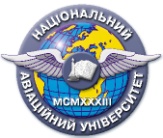 Система менеджменту якості.Пакет комплексних контрольних робіт з дисципліни «Економіка зарубіжних країн»ШифрдокументаСМЯ НАУ ККР 11.01.05(14)-01-2016Система менеджменту якості.Пакет комплексних контрольних робіт з дисципліни «Економіка зарубіжних країн»Стор. Стор. №прим.Куди передано (підрозділ)Дата видачіП.І.Б. отримувачаПідпис отримувачаПримітки№ пор.Прізвище ім'я по-батьковіПідпис ознайомленої особиДата ознайом-ленняПримітки № пор.Прізвище ім'я по-батьковіДата ревізіїПідписВисновок щодо адекватності№ зміни№ листа (сторінки)№ листа (сторінки)№ листа (сторінки)№ листа (сторінки)Підпис особи, якавнесла змінуДата внесення зміниДатавведення зміни№ зміниЗміненогоЗаміненогоНовогоАнульованогоПідпис особи, якавнесла змінуДата внесення зміниДатавведення зміниПідписІніціали, прізвищеПосадаДатаРозробникУзгодженоУзгодженоУзгоджено